بسم الله الرحمن الرحيماختبار نهاية الفصل الدراسي الثالث  – ( الدور الأول ) – للعام الدراسي 1444هـالسؤال الأول : فهم المقروء :      كان بأرض الهند - في فترة حكم المسلمين لها - ملك ذو قدرة وخلق عظيم، وقد أصيب بمرض في سمعه؛ انتهى به إلى الصمم، فلم يعد يستطيع السمع، فبكى يوما بكاء شديدا، فنصحه جلساؤه من أصحاب الحكمة والمعرفة الواسعة بأن يصبر، فقال: أما إني لست أبكي للمصيبة التي نزلت بي، ولكني أبكي رجلا صاحب مظلمة بالباب يصرخ ولا أسمع صوته. ثم قال: " أما إذ ذهب سمعي فإن بصري لم يذهب، نادوا في الناس ألا يلبس الثوب الأحمر إلا كل صاحب حاجة عندي أو مظلمة يريد أن أنصره ، فبالعدل قامت السماوات والأرض، فإلى العدل يأوي الضعفاء، ويلوذ الفقراء، وفي العدل إنصاف للمظلوم، به يجتمع الشمل، وتتحد الكلمة.ثم كان يركب الفيل كل يوم صباحا ومساء وينظر هل يرى مظلوما، فيحضره إلى قصره ، ويأمره أن يكتب شكايته، ثم يقرأها، ويصدر حكما عادلا في شأنها، فعاش الناس في ظل هذا الملك آمنين.السؤال الثاني :الوظيفة النحوية    السؤال الثالث  :الأسلوب اللغوي    السؤال الرابع : الظاهرة الإملائية  :    ** اختر الإجابة الصحيحة :    ب – اكتب ما يملى عليك: ......................................................................................................................................................................................................................................................................السؤال الخامس  : الرسم الكتابي :أ – تخير الإجابة الصحيحة:       ب- اكتب ما يلي بخط النسخ:                              
                              غض البصر من الآداب والفضائل في الزيارات المنزلية.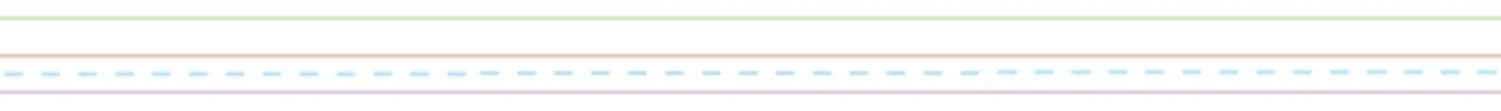    ـــــــــــــــــــــــــــــــــــــــــــــــــــــــــــــــــــــــــــــــــــــــــــــــــــــــــــــــــــــــــــــــــــــــــــــــــــــــــــــــــــــــــــــــــــــــــــــــــــــــــــــانتهت الأسئلةمــــع تمنياتي لكم بالـتــوفـيــق والـنـجـــاح 0إعداد موقع منهجيwww.mnhaji.comرابط التليجرام t.me/mnhajicomبسم الله الرحمن الرحيماختبار نهاية الفصل الدراسي الثالث  – ( الدور الأول ) – للعام الدراسي 1444هـالسؤال الأول : فهم المقروء :      كان هناك مجموعة من الضفادع تعبرالغابة، وفي أثناء سيرها وقع ثلاثة منها في حفرة عميقة، فأدركوا بأنهم إن لم يخرجوا من تلك الحفرة هلكوا .... بدؤوا بالقفزعاليا بكل ما أوتوا من قوة دون توقف، وكانت المجموعة التي لم تسقط تنظر إليهم وتراقبهم.بعد فترة بدأ اليأس يتسلل إلى نفوسهم حتى توقفوا عن القفز، واستسلموا لمصيرهم المنتظر، ماعدا ضفدعا واحدا لم يزل يقفز ويحاول.بدأت المجموعة التي في الخارج تتعاطف معه وتقول له: كف عن محاولتك الفاشلة، لا جدوى مما تقوم به، وكان الضفدع يرد بزيادة محاولته، وانقضى الوقت واستمر الصراخ. وفجأة استطاع الضفدع الخروج من الحفرة! تعجب الجميع وقالوا كيف فعلت ذلك، وأنت أضعف بنية من الآخرين؟ ولماذا لم تستجب لدعواتنا بأن تتوقف؟ فجاءتهم الإجابة عندما أدركوا أن سمعه ضعيف، وأنه ظن أن صراخهم تشجيع له، ولهذا كان يزيد من قوة قفزته حتى خرج. ب- ضع علامة ( √ ) أمام العبارة الصحيحة وعلامة (  ) أمام العبارة الخاطئة1 -   كان الضفدع الصغير قوي السمع                   (    )               2- استطاع الضفدع الصغير الخروج من الحفرة.      (    )    3- توقفت جميع الضفادع بعد فترة عن القفز.        (    ) السؤال الثاني :الوظيفة النحوية    السؤال الثالث  :الأسلوب اللغوي   ـــــــــــــــــــــــــــــــــــــــــــــــــــــــــــــــــــــــــــــــــــــــــــــــــــــــــــــــــــــــــــــــــــــــــــــــــــــــــــــــــــــــــــــــــــــــــــــــــــــــــــــــــــــــــــــــــــــــــ  السؤال الرابع : الظاهرة الإملائية  :    ** اختر الإجابة الصحيحة :    ب – اكتب ما يملى عليك: ......................................................................................................................................................................................................................................................................السؤال الخامس  : الرسم الكتابي :أ – تخير الإجابة الصحيحة:       ب- اكتب ما يلي بخط النسخ                              
             السؤال عن أحوال الأهل والأصحاب من شيم المسلم وفضائل الإسلام .     ـــــــــــــــــــــــــــــــــــــــــــــــــــــــــــــــــــــــــــــــــــــــــــــــــــــــــــــــــــــــــــــــــــــــــــــــــــــــــــــــــــــــــــــــــــــــــــــــــــــــــــــانتهت الأسئلةإعداد : موقع منهجيwww.mnhaji.comرابط التليجرام t.me/mnhajicomالمملكة العربية السعوديةوزارة التعليمإدارة التعليم .................مدرسة : ......................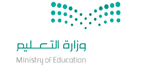 المادة : لغتي الصف : الرابعالزمن : ساعتان اسم الطالب : ........................................................................................................الصف : الرابع الابتدائي (      )سالمهارةالمهارةالدرجة الدرجة بالأرقامالدرجة بالأحرفالمصححالمراجعالمدقق1فهم المقروءفهم المقروء102الوظيفة النحويةالوظيفة النحوية103الأسلوب اللغويالأسلوب اللغوي44الظاهرة الإملائيةالظاهرة الإملائية105الرسم الكتابيالرسم الكتابي6المجموع النهائيالمجموع النهائي4040  10 1 – أين وقعت أحداث هذه القصة ؟ 1 – أين وقعت أحداث هذه القصة ؟ 1 – أين وقعت أحداث هذه القصة ؟أ – في بلاد المغرب    ب -  في بلاد الصين     جـ - في بلاد الهند   2- بمَ أصيب ملك الهند ؟  2- بمَ أصيب ملك الهند ؟  2- بمَ أصيب ملك الهند ؟  أ – بفقدان السمع     ب-    بفقدان البصر    جـ - بفقدان السمع والبصر  3- كان سبب بكاء ملك الهند :3- كان سبب بكاء ملك الهند :3- كان سبب بكاء ملك الهند :أ – فقدان السمع  ب- للمصيبة التي نزلت به   جـ - ألا يجد المظلوم من ينصره   4- الصفة التي يتحلى به الملك صفة :4- الصفة التي يتحلى به الملك صفة :4- الصفة التي يتحلى به الملك صفة :أ – العدل والإنصاف     ب- الذكاء والشجاعة   جـ - الرأفة والرحمة    5- بم نصح الملك جلساؤه؟  5- بم نصح الملك جلساؤه؟  5- بم نصح الملك جلساؤه؟  أ – بالصبر على ما أصابه   ب- بالشكر     جـ ـ بالسفر للعلاج   6- كان الملك يميز المظلومين من خلال .....6- كان الملك يميز المظلومين من خلال .....6- كان الملك يميز المظلومين من خلال .....أ – أصواتهم ب- ألوان ثيابهمجـ ـ أعمارهم 7- كيف كان الملك يطلع على شكايات المظلومين؟ 7- كيف كان الملك يطلع على شكايات المظلومين؟ 7- كيف كان الملك يطلع على شكايات المظلومين؟ أ –  يكتبها ويقرأها المظلوم ب- يكتبها المظلوم ويقرأها الملك  جـ ـ يقرأها المظلوم ويكتبها الملك   8- العنوان المناسب للقصة: 8- العنوان المناسب للقصة: 8- العنوان المناسب للقصة: أ – الملك الأصم  ب- ملك الهندجـ ـ الملك العادل  9- مضاد "العدل"    9- مضاد "العدل"    9- مضاد "العدل"    أ – الظلم  ب- الإنصافجـ ـ البخل   10- مفرد " جلساء" 10- مفرد " جلساء" 10- مفرد " جلساء" أ – مجلس  ب- جليسجـ ـ جلوس    101 – أسماء معارف لا يتم معناها إلا بجملة تأتي بعدها:  1 – أسماء معارف لا يتم معناها إلا بجملة تأتي بعدها:  1 – أسماء معارف لا يتم معناها إلا بجملة تأتي بعدها:  أ – أسماء الإشارةب- الأسماء الموصولة جـ ـ الضمائر2-  الكلمة المعرفة  فيما يأتي:  2-  الكلمة المعرفة  فيما يأتي:  2-  الكلمة المعرفة  فيما يأتي:  أ- رجلا  ب – مدينة جـ - الرياض 3- جهز المسافر أدواته .....                   ( أكمل بمفعول مطلق)3- جهز المسافر أدواته .....                   ( أكمل بمفعول مطلق)3- جهز المسافر أدواته .....                   ( أكمل بمفعول مطلق)أ – سريعا ب ـ تجهيزا جـ ـ كاملة4- استخرج المهندس البترول استخراجا.  إعراب كلمة" استخراجا" ......منصوب وعلامة نصبه الفتحة4- استخرج المهندس البترول استخراجا.  إعراب كلمة" استخراجا" ......منصوب وعلامة نصبه الفتحة4- استخرج المهندس البترول استخراجا.  إعراب كلمة" استخراجا" ......منصوب وعلامة نصبه الفتحةأ- مفعول به ب – مفعول مطلق جـ- مفعول لأجله5- ابتكر العلماء أدوية للمرضى. الجملة بها ثلاثة جموع  ..... 5- ابتكر العلماء أدوية للمرضى. الجملة بها ثلاثة جموع  ..... 5- ابتكر العلماء أدوية للمرضى. الجملة بها ثلاثة جموع  ..... أ – مذكر سالم ب ـ مؤنث سالم جـ ـ تكسير 6-  هذا – هذه – هذان – هاتان -هؤلاء:6-  هذا – هذه – هذان – هاتان -هؤلاء:6-  هذا – هذه – هذان – هاتان -هؤلاء:أ- أسماء إشارة ب – أسماء موصولةجـ - ضمائر7- أرسل الله .......لهداية البشر.         ( أكمل بجمع مذكر سالم ) 7- أرسل الله .......لهداية البشر.         ( أكمل بجمع مذكر سالم ) 7- أرسل الله .......لهداية البشر.         ( أكمل بجمع مذكر سالم ) أ – الأنبياءب ـ الرسل جـ ـ المرسلين 8- الجملة التي بها جمع مؤنث سالم : 8- الجملة التي بها جمع مؤنث سالم : 8- الجملة التي بها جمع مؤنث سالم : أ- التلميذات بارعاتب – المعلمون مبدعون جـ- الرجال أوفياء9- أعجب المدير بالعامل إعجابا شديدا.     المفعول المطلق في الجملة السابقة كلمة :9- أعجب المدير بالعامل إعجابا شديدا.     المفعول المطلق في الجملة السابقة كلمة :9- أعجب المدير بالعامل إعجابا شديدا.     المفعول المطلق في الجملة السابقة كلمة :أ- أعجب ب – إعجابا جـ - شديدا 10-  الكلمة النكرة فيما يأتي: 10-  الكلمة النكرة فيما يأتي: 10-  الكلمة النكرة فيما يأتي: أ- محمد   ب – هذا جـ - كتاب     41 – الجملة التي اشتملت على أسلوب دعاء .1 – الجملة التي اشتملت على أسلوب دعاء .1 – الجملة التي اشتملت على أسلوب دعاء .1 – الجملة التي اشتملت على أسلوب دعاء .1 – الجملة التي اشتملت على أسلوب دعاء .أ – شكرا لك يا أبي.أ – شكرا لك يا أبي.ب- لا تتأخر يا أبي. ب- لا تتأخر يا أبي. جـ ـ جزاك الله خيرا يا أبي.2-  شكرا لك يا أمي على هذا الطعام اللذيذ ......  2-  شكرا لك يا أمي على هذا الطعام اللذيذ ......  2-  شكرا لك يا أمي على هذا الطعام اللذيذ ......  2-  شكرا لك يا أمي على هذا الطعام اللذيذ ......  2-  شكرا لك يا أمي على هذا الطعام اللذيذ ......  أ – جزاك الله خيرا ب- هداك الله ب- هداك الله جـ ـ أطعمك الله من الجنة   جـ ـ أطعمك الله من الجنة   3- الدعاء المناسب للموقف التالي " لا تؤخرالصلاة عن وقتها.......3- الدعاء المناسب للموقف التالي " لا تؤخرالصلاة عن وقتها.......3- الدعاء المناسب للموقف التالي " لا تؤخرالصلاة عن وقتها.......3- الدعاء المناسب للموقف التالي " لا تؤخرالصلاة عن وقتها.......3- الدعاء المناسب للموقف التالي " لا تؤخرالصلاة عن وقتها.......أ – جزاك الله خيرا .أ – جزاك الله خيرا .ب ـ هداك الله .  ب ـ هداك الله .  جـ ـ رضي الله عنك4-"  شفاك الله وعافاك "  الموقف المناسب لهذا الدعاء : 4-"  شفاك الله وعافاك "  الموقف المناسب لهذا الدعاء : 4-"  شفاك الله وعافاك "  الموقف المناسب لهذا الدعاء : 4-"  شفاك الله وعافاك "  الموقف المناسب لهذا الدعاء : 4-"  شفاك الله وعافاك "  الموقف المناسب لهذا الدعاء : أ- عند زيارة مريض.  أ- عند زيارة مريض.  ب – عند ركوب السيارة. ب – عند ركوب السيارة. جـ- عند دخول الاختبار.    101 – عند دخول اللام المكسورة على كلمة ( السيارة ) فإنها تكتب ....1 – عند دخول اللام المكسورة على كلمة ( السيارة ) فإنها تكتب ....1 – عند دخول اللام المكسورة على كلمة ( السيارة ) فإنها تكتب ....أ – للسيارةب- لسيارة جـ ـ لاسيارة2-  كتبت .......2-  كتبت .......2-  كتبت .......أ- بلقلم  ب – بالقلم  جـ - با القلم  3- الجملة التي كتبت بشكل صحيح 3- الجملة التي كتبت بشكل صحيح 3- الجملة التي كتبت بشكل صحيح أ – هاذا رجل صالح ب ـ هذا رجل صالح  جـ ـ هاؤلاء رجال صالحون4- دخل الأكبر فالأصغر.   الفاء في كلمة (فالأصغر ) تفيد :   4- دخل الأكبر فالأصغر.   الفاء في كلمة (فالأصغر ) تفيد :   4- دخل الأكبر فالأصغر.   الفاء في كلمة (فالأصغر ) تفيد :   أ- التشبيه  ب – الاختصاص جـ- الترتيب5- " ......طلاب متميزون.   5- " ......طلاب متميزون.   5- " ......طلاب متميزون.   أ-  هاؤلاء    ب – هؤلاء  جـ-  هؤلائي   61 – من الحروف التي ينزل جزء منها عن السطر: 1 – من الحروف التي ينزل جزء منها عن السطر: 1 – من الحروف التي ينزل جزء منها عن السطر: أ- د – ذ - طب -  ق – ص - س  .جـ - أ – ب - ت2- من مميزات خط النسخ  ..............2- من مميزات خط النسخ  ..............2- من مميزات خط النسخ  ..............أ- حروفه كلها غير مطموسةب -  حروفه كلها مطموسة  .جـ - تساوي أحجام حروفه3- يتكون حرف القاف من خطوتين.........3- يتكون حرف القاف من خطوتين.........3- يتكون حرف القاف من خطوتين.........أ – رأس الراء وحرف النونب- رأس الواو وحرف النونجـ ـ رأس الفاء وحرف النونالمملكة العربية السعوديةوزارة التعليمإدارة التعليم .................مدرسة : ......................المادة : لغتي الصف : الرابعالزمن : ساعتان اسم الطالب : ........................................................................................................الصف : الرابع الابتدائي (      )سالمهارةالمهارةالدرجة الدرجة بالأرقامالدرجة بالأحرفالمصححالمراجعالمدقق1فهم المقروءفهم المقروء102الوظيفة النحويةالوظيفة النحوية103الأسلوب اللغويالأسلوب اللغوي44الظاهرة الإملائيةالظاهرة الإملائية105الرسم الكتابيالرسم الكتابي6المجموع النهائيالمجموع النهائي4040  10 1 – الذي وقع في الحفرة: 1 – الذي وقع في الحفرة: 1 – الذي وقع في الحفرة:أ – ثلاثة ضفادع   ب -  أربعة ضفادع    جـ - جميع الضفادع   2- من السمات المميزة للضفدع الصغير :2- من السمات المميزة للضفدع الصغير :2- من السمات المميزة للضفدع الصغير :أ – الاعتراف بالجميل    ب-    قبول الهزيمة   جـ - الاستجابة للتشجيع 3- كانت خاتمة القصة:3- كانت خاتمة القصة:3- كانت خاتمة القصة:أ – متوقعة ب- مفاجئة  جـ - مألوفة  4- حدثت القصة في :..........4- حدثت القصة في :..........4- حدثت القصة في :..........أ – الصحراء    ب- الحقل  جـ - الغابة    5- وقوف الضفادع في الخارج يدل على:.........  5- وقوف الضفادع في الخارج يدل على:.........  5- وقوف الضفادع في الخارج يدل على:.........  أ – الضعف ب- الذكاء   جـ ـ الشجاعة   6- مضاد " اليأس " ........6- مضاد " اليأس " ........6- مضاد " اليأس " ........أ – الخوفب- الأملجـ ـ العمل7- مفرد "الضفادع"  ......7- مفرد "الضفادع"  ......7- مفرد "الضفادع"  ......أ – الضفدع  ب- الضفدعان جـ ـ الضفدعات    101 – أسماء معارف يكنى بها عن متكلم أو غائب أو مخاطب:  1 – أسماء معارف يكنى بها عن متكلم أو غائب أو مخاطب:  1 – أسماء معارف يكنى بها عن متكلم أو غائب أو مخاطب:  أ – أسماء الإشارةب- الأسماء الموصولة جـ ـ الضمائر2-  الكلمة النكرة فيما يأتي:  2-  الكلمة النكرة فيما يأتي:  2-  الكلمة النكرة فيما يأتي:  أ- مصر ب – مدينة جـ - الرياض 3- يذاكر الطالب .........                     ( أكمل بمفعول مطلق)3- يذاكر الطالب .........                     ( أكمل بمفعول مطلق)3- يذاكر الطالب .........                     ( أكمل بمفعول مطلق)أ – دروسهب ـ مذاكرة جـ ـ بجد4- انتصر الجنود في المعركة انتصارا. إعراب كلمة انتصارا ......منصوب وعلامة نصبه الفتحة4- انتصر الجنود في المعركة انتصارا. إعراب كلمة انتصارا ......منصوب وعلامة نصبه الفتحة4- انتصر الجنود في المعركة انتصارا. إعراب كلمة انتصارا ......منصوب وعلامة نصبه الفتحةأ- مفعول به ب – مفعول مطلق جـ- مفعول لأجله5- بغداد عاصمة العراق.   كلمة "بغداد " معرفة لأنها ..... 5- بغداد عاصمة العراق.   كلمة "بغداد " معرفة لأنها ..... 5- بغداد عاصمة العراق.   كلمة "بغداد " معرفة لأنها ..... أ – علمب ـ اسم موصولجـ ـ اسم إشارة6-  ........... اسم يدل على شيء غير معين6-  ........... اسم يدل على شيء غير معين6-  ........... اسم يدل على شيء غير معينأ- العلم  ب – النكرة جـ - المعرف بال  7- نوع الجمع في كلمة ( بساتين ) :7- نوع الجمع في كلمة ( بساتين ) :7- نوع الجمع في كلمة ( بساتين ) :أ – جمع مذكر سالمب ـ جمع مؤنث سالم جـ ـ جمع تكسير 8- الجملة التي بها جمع مذكر سالم : 8- الجملة التي بها جمع مذكر سالم : 8- الجملة التي بها جمع مذكر سالم : أ- المعلمون مجتهدونب – الأطفال أذكياء جـ- المعلمات حاضرات9- الكلمة المختلة من بين الكلمات ( باسقات – مختلفون – حكيمات- شامخات)9- الكلمة المختلة من بين الكلمات ( باسقات – مختلفون – حكيمات- شامخات)9- الكلمة المختلة من بين الكلمات ( باسقات – مختلفون – حكيمات- شامخات)أ- باسقات ب – مختلفون جـ - شامخات 10-  احترم الطالب المعلم احتراما.  إعراب كلمة(  احتراما )10-  احترم الطالب المعلم احتراما.  إعراب كلمة(  احتراما )10-  احترم الطالب المعلم احتراما.  إعراب كلمة(  احتراما )أ- مفعول به منصوب وعلامة نصبه الفتحة ب – خبر مرفوع وعلامة رفعه الضمةجـ - مفعول مطلق منصوب وعلامة نصبه الفتحة   41الدعاء المناسب لطالب العلم:الدعاء المناسب لطالب العلم:الدعاء المناسب لطالب العلم:الدعاء المناسب لطالب العلم:الدعاء المناسب لطالب العلم:الدعاء المناسب لطالب العلم:الدعاء المناسب لطالب العلم:الدعاء المناسب لطالب العلم:الدعاء المناسب لطالب العلم:الدعاء المناسب لطالب العلم:1أهداك الله      ببوفقك الله وفقك الله وفقك الله جـجـشفاك الله  2بارك الله فيك يا أخي.                  نوع الأسلوب في الجملة السابقة .بارك الله فيك يا أخي.                  نوع الأسلوب في الجملة السابقة .بارك الله فيك يا أخي.                  نوع الأسلوب في الجملة السابقة .بارك الله فيك يا أخي.                  نوع الأسلوب في الجملة السابقة .بارك الله فيك يا أخي.                  نوع الأسلوب في الجملة السابقة .بارك الله فيك يا أخي.                  نوع الأسلوب في الجملة السابقة .بارك الله فيك يا أخي.                  نوع الأسلوب في الجملة السابقة .بارك الله فيك يا أخي.                  نوع الأسلوب في الجملة السابقة .بارك الله فيك يا أخي.                  نوع الأسلوب في الجملة السابقة .بارك الله فيك يا أخي.                  نوع الأسلوب في الجملة السابقة .2أدعاء دعاء ببأمر  جـجـنهي نهي 3إذا قدّم إلي أحد معروفا أقول له :إذا قدّم إلي أحد معروفا أقول له :إذا قدّم إلي أحد معروفا أقول له :إذا قدّم إلي أحد معروفا أقول له :إذا قدّم إلي أحد معروفا أقول له :إذا قدّم إلي أحد معروفا أقول له :إذا قدّم إلي أحد معروفا أقول له :إذا قدّم إلي أحد معروفا أقول له :إذا قدّم إلي أحد معروفا أقول له :إذا قدّم إلي أحد معروفا أقول له :3أجزاك الله خيرا  جزاك الله خيرا  ببهداك الله جـجـأطعمك الله من الجنة   أطعمك الله من الجنة   4الجملة التي اشتملت على أسلوب دعاء :الجملة التي اشتملت على أسلوب دعاء :الجملة التي اشتملت على أسلوب دعاء :الجملة التي اشتملت على أسلوب دعاء :الجملة التي اشتملت على أسلوب دعاء :الجملة التي اشتملت على أسلوب دعاء :الجملة التي اشتملت على أسلوب دعاء :الجملة التي اشتملت على أسلوب دعاء :الجملة التي اشتملت على أسلوب دعاء :الجملة التي اشتملت على أسلوب دعاء :4أساعدني يا أبي  ساعدني يا أبي  ببلا تتأخر يا أبي  جـجـساعدني  يا أبي  أطال الله عمرك .    ساعدني  يا أبي  أطال الله عمرك .       101- " استمعت للمعلم "  المحذوف من كلمة " المعلم " بعد دخول اللام عليها:1- " استمعت للمعلم "  المحذوف من كلمة " المعلم " بعد دخول اللام عليها:1- " استمعت للمعلم "  المحذوف من كلمة " المعلم " بعد دخول اللام عليها:أ-  حذف همزة "ال" فقط   ب – حذف اللام فقط  جـ-  حذف" ال" بأكملها2-  يصطدم الأطفال  .......2-  يصطدم الأطفال  .......2-  يصطدم الأطفال  .......أ- بالمارة  ب – بلمارة  جـ - با المارة  3- الجملة التي كتبت بشكل صحيح 3- الجملة التي كتبت بشكل صحيح 3- الجملة التي كتبت بشكل صحيح أ –  هذا خلق الرحمان. ب ـ  هذا خلق الرحمن. جـ ـ هاذا خلق الرحمن.4- انطلق المتسابق كالصاروخ.   الكاف في كلمة (كالصاروخ ) تفيد :    4- انطلق المتسابق كالصاروخ.   الكاف في كلمة (كالصاروخ ) تفيد :    4- انطلق المتسابق كالصاروخ.   الكاف في كلمة (كالصاروخ ) تفيد :    أ- التشبيه  ب – الاختصاص جـ- الترتيب5- " لليمون طعم حامض "  المحذوف من كلمة " الليمون " بعد دخول اللام عليها 5- " لليمون طعم حامض "  المحذوف من كلمة " الليمون " بعد دخول اللام عليها 5- " لليمون طعم حامض "  المحذوف من كلمة " الليمون " بعد دخول اللام عليها أ-  حذف همزة "ال" فقط   ب – حذف اللام فقط  جـ-  حذف" ال" بأكملها   61 – حرف الشين يشبه في كتابته حرف: 1 – حرف الشين يشبه في كتابته حرف: 1 – حرف الشين يشبه في كتابته حرف: أ- الصادب -  السين  .جـ - القاف2- يمر حرف السين في كتابته ب.........2- يمر حرف السين في كتابته ب.........2- يمر حرف السين في كتابته ب.........أ – مرحلتينب- ثلاثة مراحل جـ ـ أربع مراحل 